音乐与舞蹈学院举办一院一品——“传唱经典红歌，祝福伟大祖国”大赛暨主题党日活动11月6日晚，音乐与舞蹈学院在北校区礼堂举办一院一品——“传唱经典红歌，祝福伟大祖国”大赛暨主题党日活动。伴随着主持人热情洋溢的开场词，在全场观众的欢呼声和掌声中本次比赛正式拉开帷幕。各学院分管学生工作领导、部分学生及我院全体师生参加。大赛邀请专业评委五人，首先，由来自机电工程学院的两位同学以一曲《美丽中国》火热开场，铿锵有力的节奏伴着激情四射的表演点燃了全场的热情。接下来，一曲戏剧形式的《我爱你中国》，掀起了比赛的高潮，嘹亮的嗓音、精彩的表现，展现出我校学生良好的精神风貌，令全场的观众连连叫好。由我院的两名同学带来的《共筑中国梦》，精湛的唱功和别具一格的表演，更是将现场的气氛拉到高潮。最后，由学院17级舞蹈表演班学生带来的舞蹈《战地山花别样红》，优美的舞姿和独到的表现力，感染了台下的每一位观众，伴随音乐的尾声和同学们的掌声中，本场比赛圆满落幕。最终，比赛共选出一等奖两项、二等奖四项、三等奖六项。本次“一院一品”红歌大赛，经学院积极筹备，团总支精心组织，在各学院的大力配合和支持下，面向全校所有学生进行报名，经过了初赛、预赛的选拔，共有12个节目脱颖而出，进入最终决赛。此次红歌大赛，充分展现了我校学生良好的精神面貌、促进了我校文化艺术的发展，更表现出了当代大学生对党和祖国的祝福与挚爱，激发了学生们的爱国热情和树立远大理想的激情和动力。本次比赛取得了圆满成功。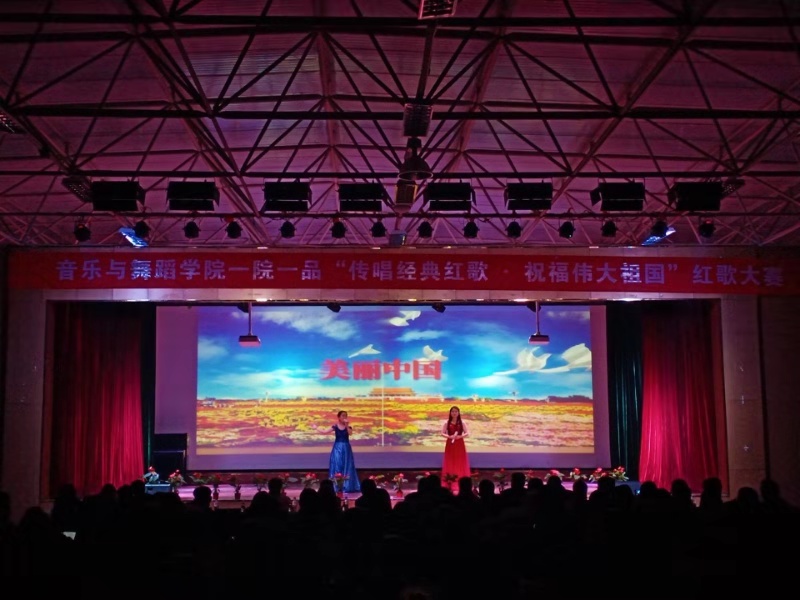 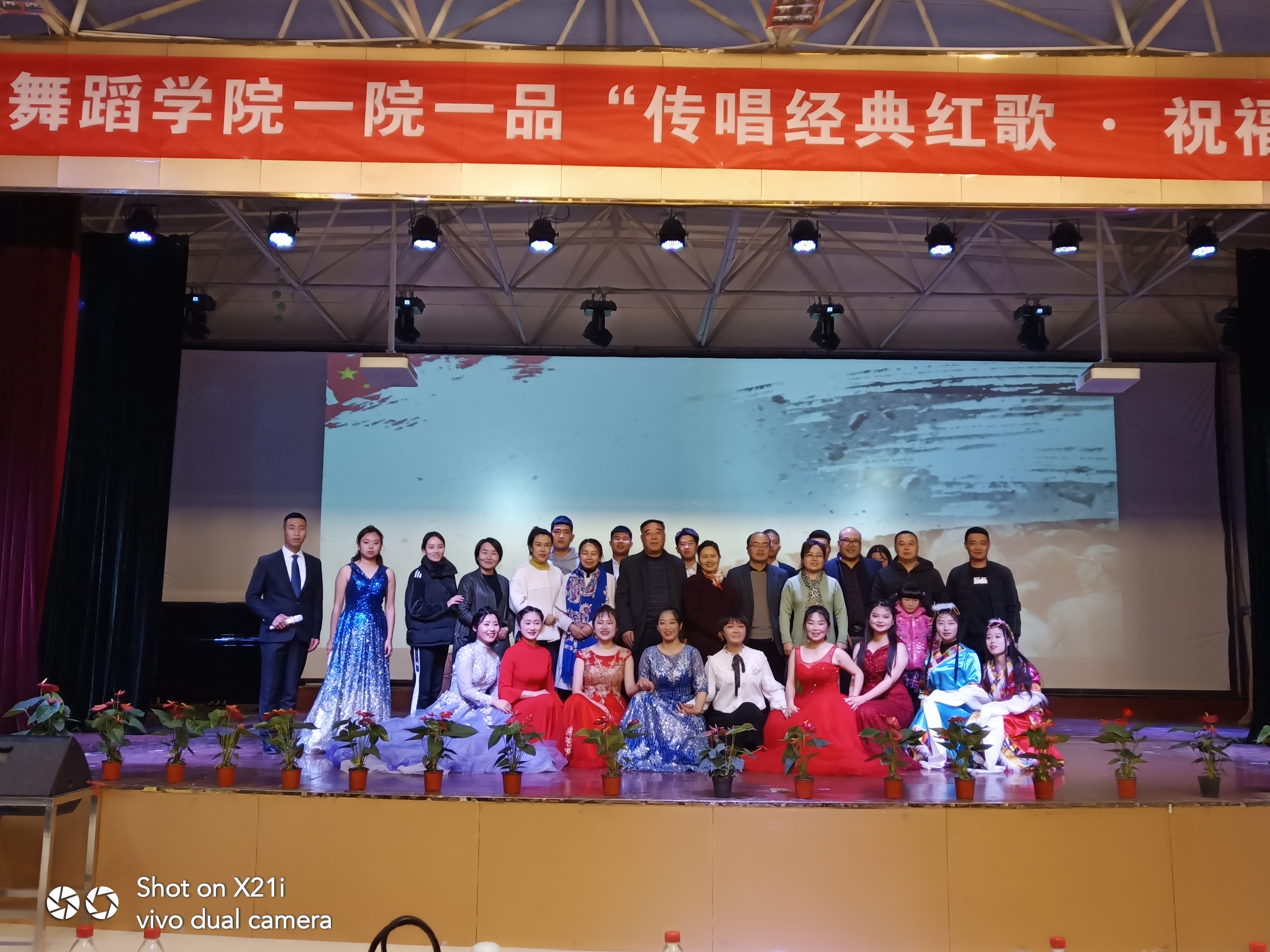 